       IN-KIND 					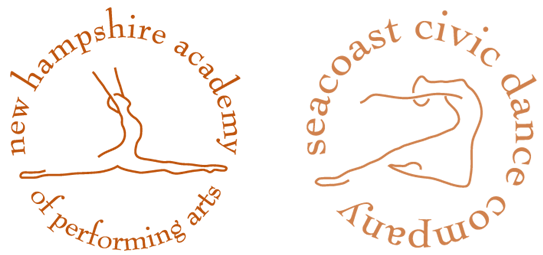 DONATION FORM			DONOR INFORMATIONContact Name: 								Title: Company: Donor Name to be included in program: Mailing AddressAddress 1: 								Phone: Address 2:								Website: City:				State:		Zip: 			Email: FACILITATOR INFORMATIONRepresentative responsible for soliciting this donation: Phone:									Email: Date of contact: PROGRAM ADVERTISEMENT INFORMATIONLevels of Sponsorship:Platinum —$1000+		—Donor recognition via full-page program ad, Recognition via NHAPA social media, Logo/Link on NHAPA’s websiteGold — $500—Donor recognition via half-page program ad, Recognition via NHAPA social media, Logo/Link on NHAPA’s websiteSilver — $250—Donor recognition via quarter-page program ad, Recognition via NHAPA social media, Logo/Link on NHAPA’s websiteBronze —$150		Friends & Family —$50—Donor recognition in the programYes! I want advertising space.No, I do not need an advertisement.Please submit ad copy in PDF form to marylsaunders@gmail.com or enclose a photo-ready copy of the ad you would like us to include in the program. Ads must be received no later than March 10, 2023, for inclusion.ADDITIONAL INFORMATION						STAFF USEA donation receipt will be emailed to you after this form is			Date rec’d:processed by the SCDC office. All donations are tax deductible in			accordance with IRS guidelines.							Item #: Please make checks payable to SCDCMail to: Seacoast Civic Dance Company, 875 Lafayette Road, Seabrook, NH 03875